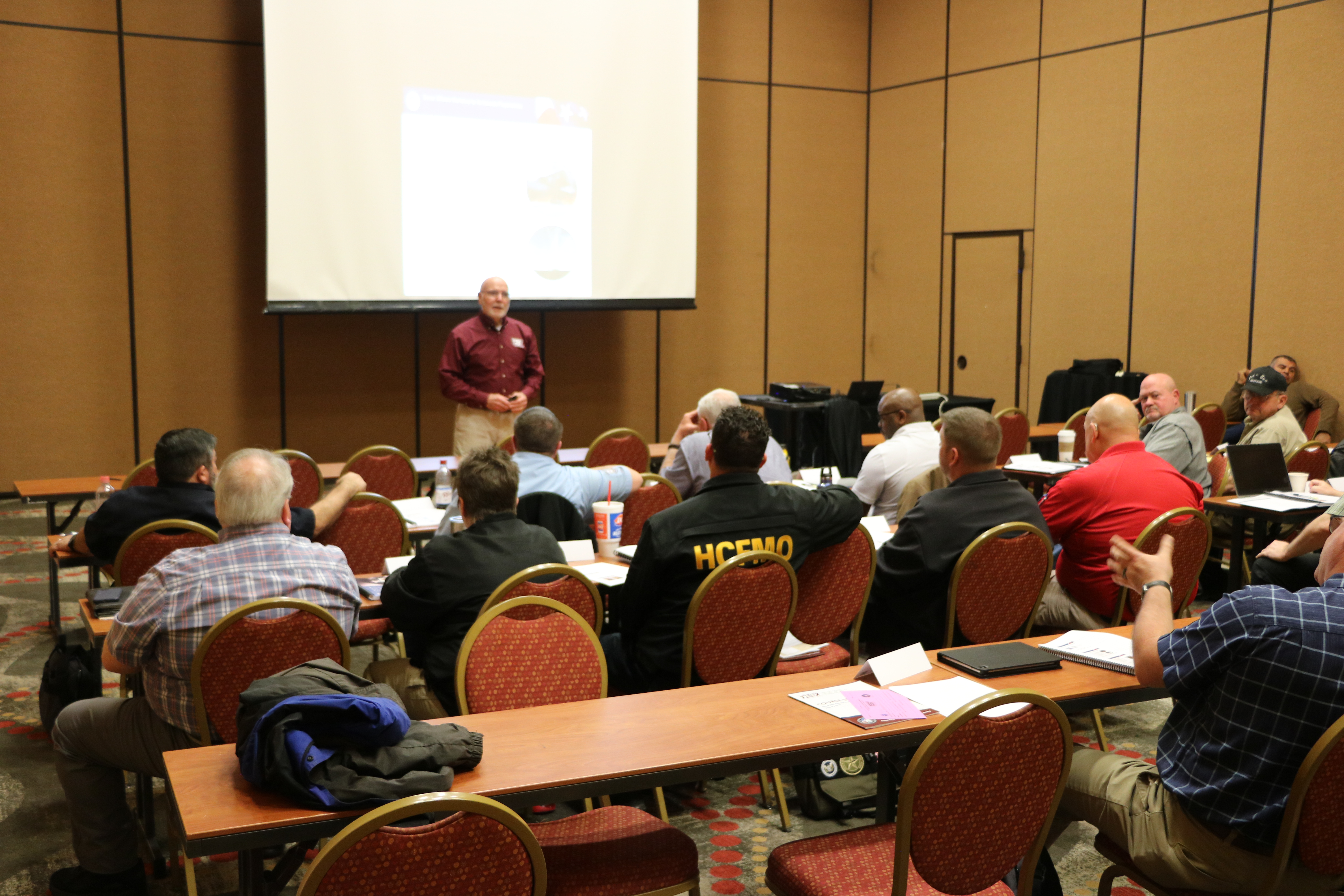 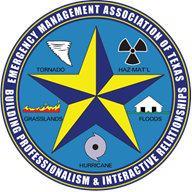 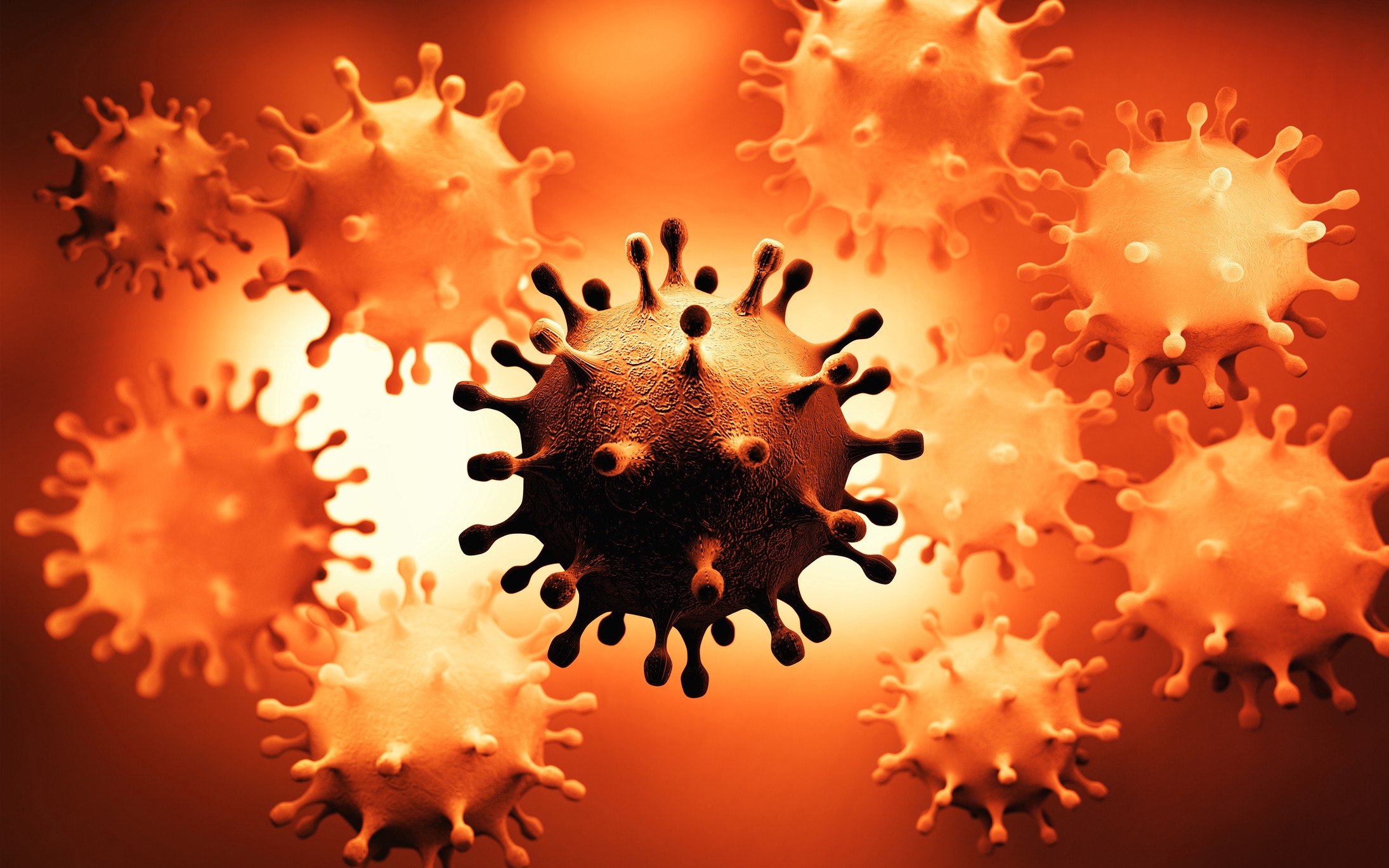 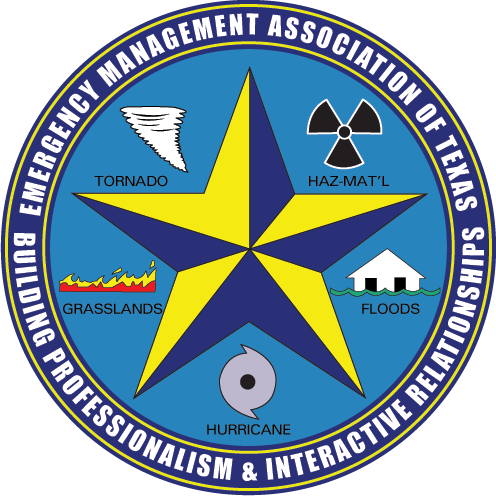 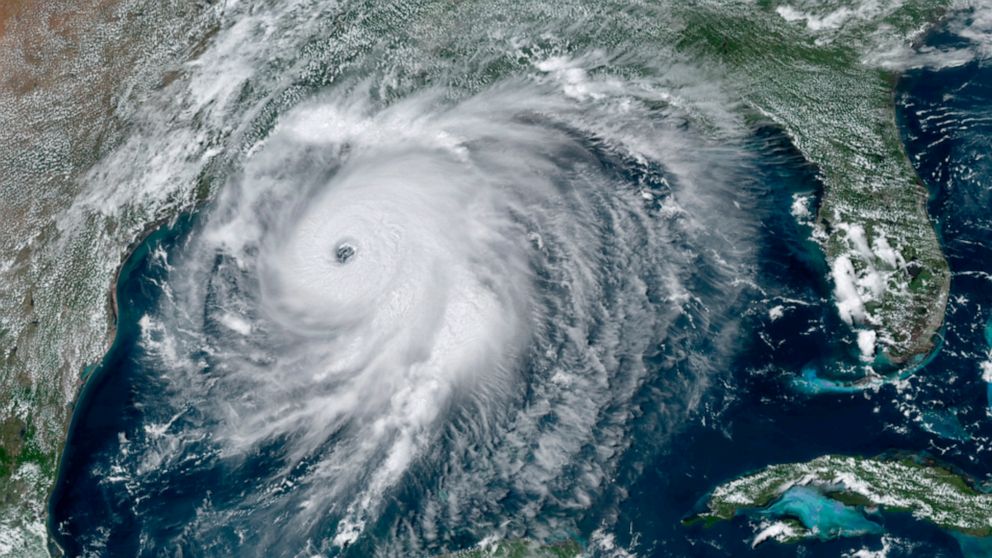 The Emergency Management Association of Texas (EMAT) is dedicated to the advancement of the field of emergency management both statewide and nationally. To that end, EMAT engages in an array of efforts to advance a statewide emergency management agenda and to promote the professional growth of the emergency management practitioner.Symposium General Information14th Annual EMAT Leadership SymposiumMarch 1-4, 2021Virtual FormatSymposium Attendee ProfileEmergency Managers (city, county, state, federal)Homeland Security ProfessionalsContingency PlannersExecutive OfficersFire and Police ChiefsPolice ChiefsHealthcare Disaster ProfessionalsIndependent School District  Exhibitor InformationExhibitor HoursMonday, 3-1-21; 8:00 am – 5:00 pmTuesday, 3-2-21; 8:00 am – 5:00 pmWednesday, 3-3-21; 8:00 am – 5:00 pmThursday, 3-4-21; 8:00 am – 12:00 pmEMAT will be using the CVENT Platform, which allow attendees, exhibitors and sponsors to engage throughout the symposium.CVENT for Exhibitors/SponsorsProminently featured Sponsor information on Symposium homepage and in dedicated areas.Exhibitor booths within the virtual exhibit hall, where exhibitors can display details about their company and booth staff and share relevant links and other content.Video conferencing capabilities built in, so that attendees can easily meet with exhibitors/sponsors either in a one-to-one or one-to-many setting. Attendees and exhibitors can also pre-schedule appointments with each other.From an exhibitor’s virtual booth, attendees can easily request to be contacted and instantly share their contact information directly with exhibitors.Sponsor and exhibitor lists that are easily searchable for attendeesVirtual Exhibitor CostsGold Level Exhibitor | $1000This allows for a virtual exhibit booth, company recognition each day during the symposium, two complimentary Symposium registrations, and the opportunity to make a presentation during a break either in a pre-recorded or live format.Standard Level Exhibitor | $500This allows for a virtual exhibit booth, company recognition during the symposium, one complimentary Symposium registration.Standard Level (Non-Profits) Exhibitor | $45This allows for a virtual exhibit booth, company recognition during the symposium, one complimentary Symposium registration. Virtual Sponsorship OpportunitiesPlatform Sponsor | $2000This allows for a virtual sponsorship page, company recognition each day during the symposium, two complimentary Symposium registrations, branded recognition for all tracks on the CVENT platform for the entire symposium.Track Sponsor | $1000This allows for a virtual sponsorship page, company recognition each day during the symposium, two complimentary Symposium registrations, branded recognition for a track on the CVENT platform for the entire symposium.Advertisements/Logos/Video ClipsAds, logos and video clips must be submitted in a JPEG, PNG, MP4 format that is 300 DPI or better. Additional information will be provided on image dimensions/video specifications.Files should be sent electronically to ematinfotx@gmail.com by February 14, 2021.APPLICATION DUE: February 1, 2021We invite you to participate in the EMAT 2021 Annual Leadership Virtual Symposium. Do not miss this opportunity to interact with emergency managers, fire and police chiefs and representatives from Independent School Districts.Contact the EMAT office:Jim Coles, Executive Director512-589-0675ematinfotx@gmail.comEMAT2502 Pace Bend Road South, Spicewood, Texas 78669
512-589-0675
ematinfotx@gmail.comwww.emat-tx.org 
EMAT Tax ID #76-0316601Application & ContractApplication & ContractApplication & ContractContact Person:  Contact Person:  Contact Person:  Title: Title: Title: Company Name: Company Name: Company Name: Website: Website: Website: Address: Address: Address: City: State: Zip: Phone:  Phone:  Phone:  Email: Email: Email: Fee ScheduleFee ScheduleFee Schedule  Gold Exhibit ($1000)        Standard Exhibit ($500)        Non-Profit Exhibit ($45)    Platform Sponsor ($2000)     Track Sponsor ($1000)            Gold Exhibit ($1000)        Standard Exhibit ($500)        Non-Profit Exhibit ($45)    Platform Sponsor ($2000)     Track Sponsor ($1000)            Gold Exhibit ($1000)        Standard Exhibit ($500)        Non-Profit Exhibit ($45)    Platform Sponsor ($2000)     Track Sponsor ($1000)          Payment InformationPayment InformationPayment Information   Please Invoice   Please Invoice   Please Invoice   Check Included in the amount of:    Check Included in the amount of:    Check Included in the amount of:    MasterCard/Visa:    MasterCard/Visa:    MasterCard/Visa: Card Number: Card Number: Card Number: Expiration (MM/YY):CVV: Billing Address: Billing Address: Billing Address: City: State: Zip: 